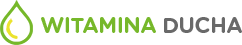 Data: ………………………………Imię i nazwisko konsumenta: …………...………………………………………………………….Adres: …………………………………………………………………………………………………..Adres e-mail: …………………………………………………………………………………………..Numer telefonu: ......…………………………………………………………………………………..Nazwa banku i numer konta bankowego: ……………………………………………………….. ……………………………………………………………………………………………………………☐ODSTĄPIENIE OD UMOWY (ZWROT)Klient może w terminie 14 dni odstąpić od Umowy bez podawania jakichkolwiek przyczyn, składając Sprzedawcy oświadczenie o odstąpieniu. Do zachowania terminu do odstąpienia od Umowy wystarczy wysłanie przez Klienta oświadczenia przed upływem 14 dni. Bieg terminu do odstąpienia od Umowy określonego powyżej rozpoczyna się od dostarczenia Produktu Klientowi lub wskazanej przez niego osobie trzeciej innej niż przewoźnik. Aby dokonać zwrotu należy wypełnić poniższą sekcję, a następnie odesłać zwracany produkt. Opakowanie produktu nie może być otwarte. ---------------------------------------------------------------------------------------------------------------------------Niniejszym informuję o moim odstąpieniu od umowy sprzedaży poniższego (-ych) produktu (-ów).Data zawarcia umowy(*)/odbioru(*)  .........................................................................................................Numer zamówienia (Faktury VAT)/wysyłki: ...............................................................................................Data i podpis .............................................................................................................................................*niepotrzebne skreślić☐REKLAMACJAZakupiony produkt można reklamować przed upływem 2 lat od daty zakupu, w przypadku wykrycia wady, na zasadach określonych w kodeksie cywilnym. Produkty objęte gwarancją podlegają reklamacji na zasadach określonych przez gwaranta. Rękojmia oraz gwarancja są uprawnieniami niezależnymi od siebie.. Pamiętaj, że zawsze staramy się dostarczyć ci produkt najwyższej jakości i z właściwym terminem przydatności. Nie reklamuj produktów, które otrzymałeś z właściwym terminem spożycia, nie wykorzystałeś ich, a następnie ich termin do spożycia minął. Jeśli natomiast otrzymałeś od nas produkt przeterminowany niezwłocznie poinformuj nas o tym i zażądaj wymiany na nowy. ---------------------------------------------------------------------------------------------------------------------------Niniejszym zgłaszam reklamację dotyczącą produktu:.………………………………………………………........................................…………………………..……Data zawarcia umowy(*)/odbioru(*) .........................................................................................................Opis wady/ przyczyna reklamacji: ……………………………………………………………………………………………………………………….……………………………………………………………………………………………………………………….……………………………………………………………………………………………………………………….Reklamacja w oparciu o rękojmię / Reklamacja w oparciu o gwarancję*Żądanie reklamującego (właściwe zaznaczyć x):☐nieodpłatna naprawa    ☐zwrot zapłaconej ceny    ☐wymiana na nowy    ☐obniżenie zapłaconej cenyData i podpis: ………………………………………………………………………………………………………*niepotrzebne skreślić